                                      IŠČEMO RIME1.  V desnem oknu poišči in obkroži besede, ki se rimajo z besedo v levem.2.  POIŠČI RIME IN JIH NAPIŠI. Preden začnete z reševanjem nalog v DZ, lahko rešite nekaj računskih zgodb praktično.   Npr. Na mizo postavimo 8 barvic. Otrok jih prešteje. Odvzamemo najprej 4, nato še 3 barvice. Ubesedi        nastavljeno situacijo. Koliko barvic je bilo na mizi? Koliko barvic smo odvzeli najprej, koliko potem?           Koliko barvic je ostalo? Otrok pove račun in odgovor (v celi povedi in ne samo rezultata).       Mama je na krožnik dala 10 palačink. Otroci so najprej pojedli 4, nato pa še 3 palačinke. Koliko        palačink je bilo na krožniku? Koliko palačink so pojedli najprej, koliko potem? Koliko palačink je ostalo       na krožniku? Otrok pove račun in odgovor (v celi povedi in ne samo rezultata).  Pri reševanju nalog v DZ naj si otrok najprej ogleda sliko in ubesedi situacijo na njej. Šele nato naj se     loti reševanja nalog.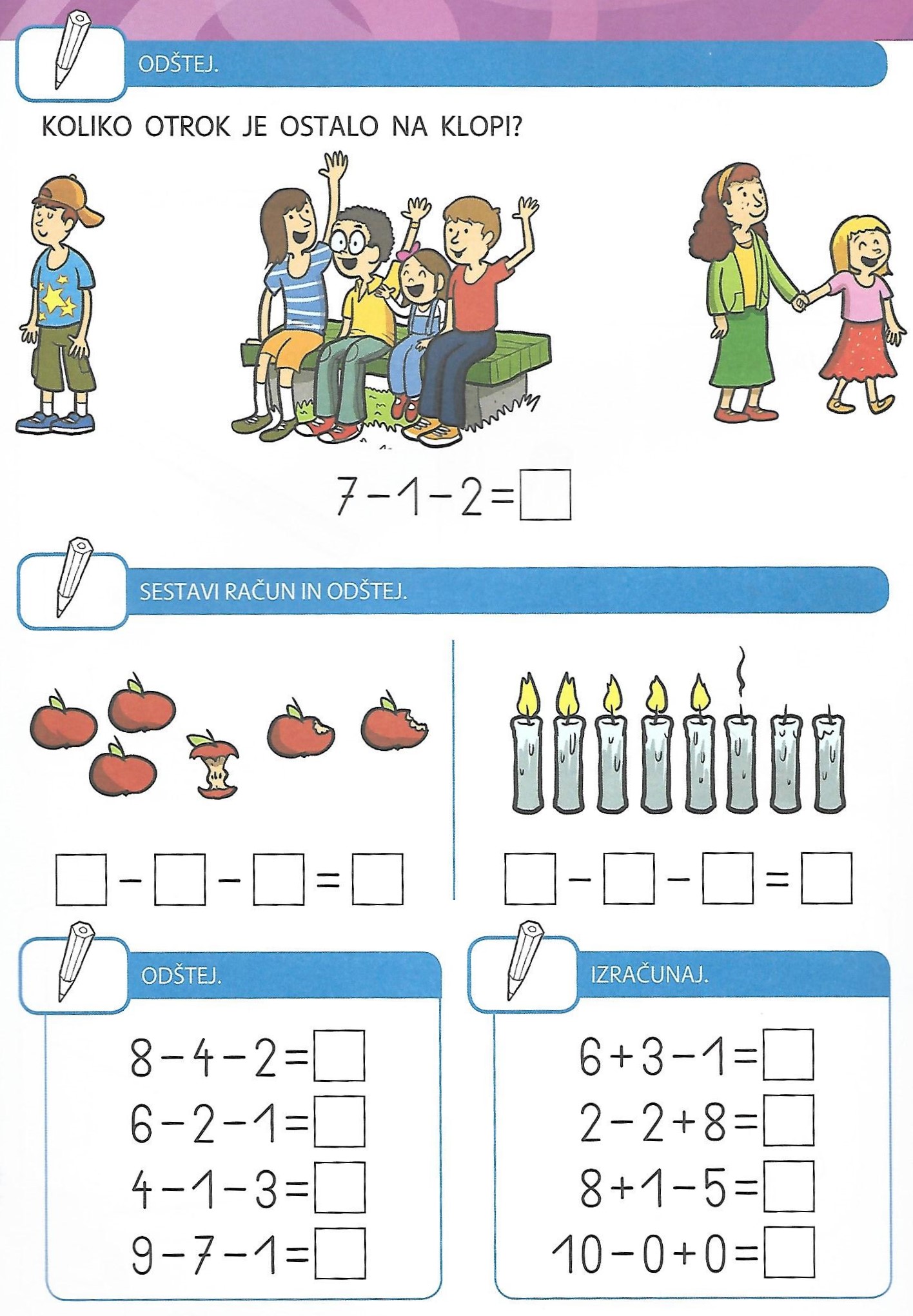 Pri zapisu računov  ob dani sliki naj otrok najprej prešteje vse like, nato pa naj bo pozoren, koliko jih je najprej prečrtano z rdečo barvo in nato še črno barvo.ZDRAVA PREHRANADelo v zvezku ABC - sreda, 1.4.2020  (NI OBVEZNO)cestamesta            nese            nevesta             mesobonbondom             zvon             balon           dežnikbleščijodelajo           berejo           lovijo           spustijočrtprt             miza             krt             picavarujemastila           mečka          poskakuje          dežuje          zobskok             rob              golob             pescvetača  -  rebra  -skleda  -  tonček  -hiška  -  nos  -krava  - lak  -Reševanje naloge v modrem DZ str. 9 - sreda, 1.4.2020Zapis v zvezku 123 - sreda, 1.4.2020VAJA--=--=--=Delo v brezčrtnem zvezku - sreda, 1.4.2020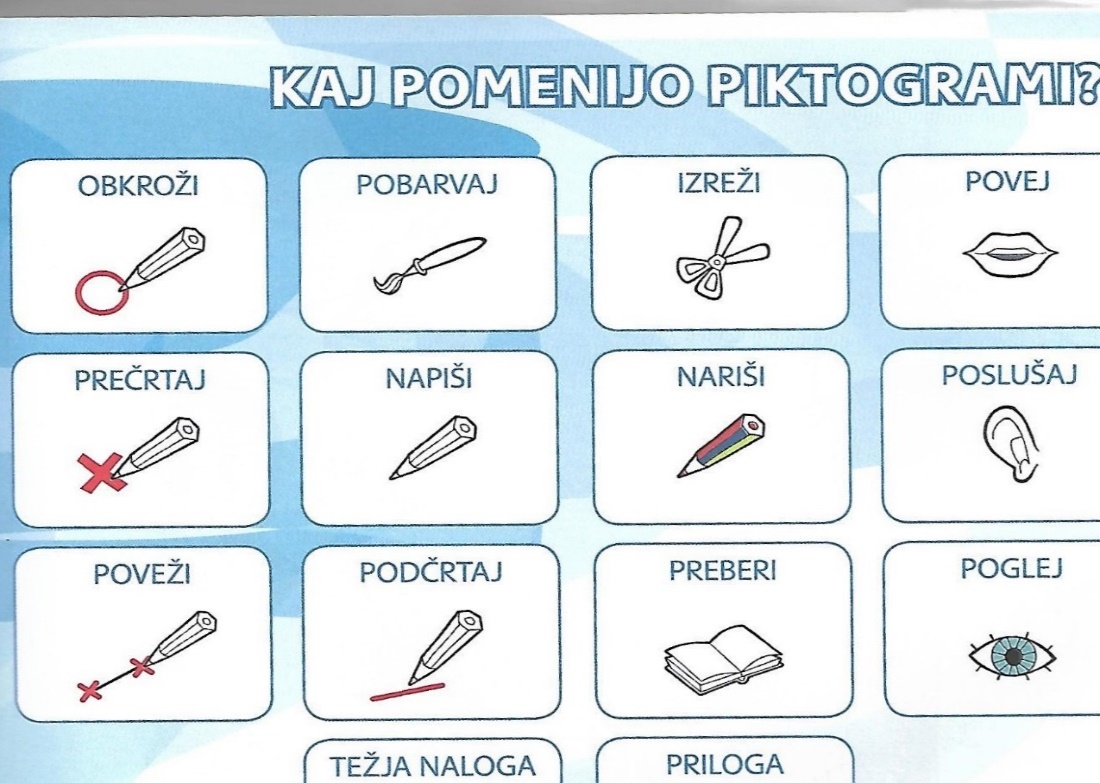  Z ZELENO BARVICO OKROŽI ZDRAVO HRANO. S SVINČNIKOM OBKROŽI TISTO HRANO, KI JO IMAŠ RAD-A.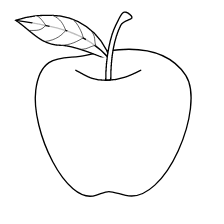 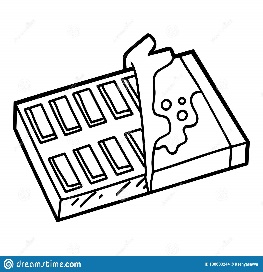 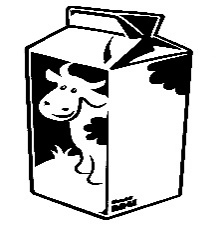 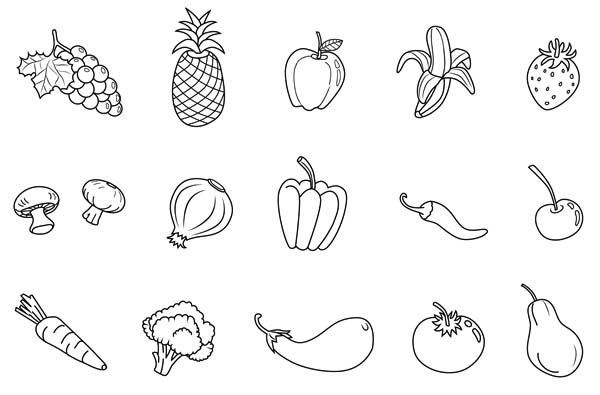 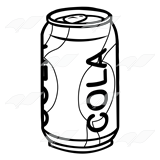 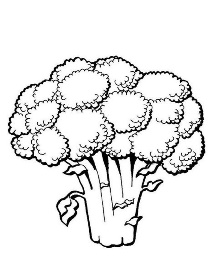 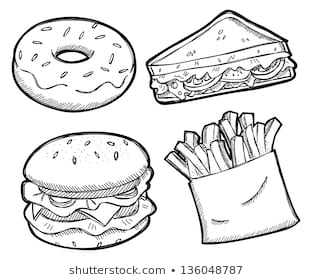 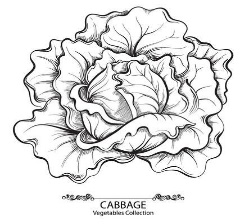 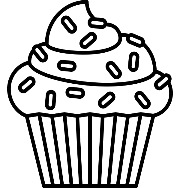 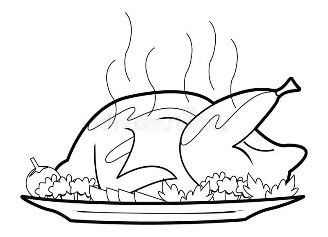 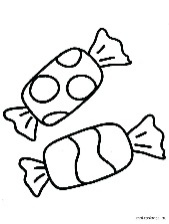 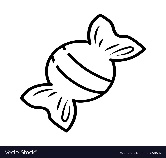 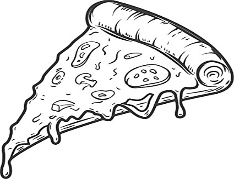 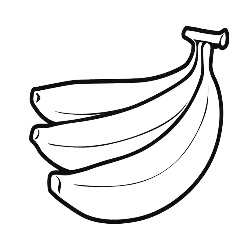 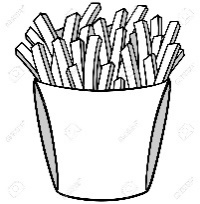 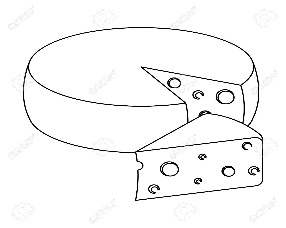 